VORLAGE FÜR PERSÖNLICHE SWOT-ANALYSE 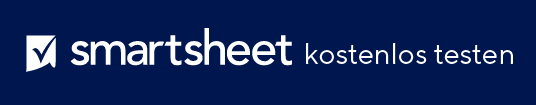 INTERNE FAKTORENINTERNE FAKTORENSTÄRKEN +SCHWÄCHEN -Sprechen Sie darüber, was Sie gut können, Ihre einzigartigen Assets und Ressourcen und wie Ihre positiven Attribute von anderen wahrgenommen werden.Sprechen Sie über Verbesserungen, die Sie vornehmen müssen, über Ressourcen, die Ihnen fehlen, und darüber, wie diese negativen Attribute von anderen wahrgenommen werden können.EXTERNE FAKTORENEXTERNE FAKTORENMÖGLICHKEITEN +BEDROHUNGEN -Listen auf, welche Türen Ihnen derzeit offen stehen, Chancen, aus denen Sie Nutzen ziehen können, und wie Ihre Stärken neue Verbindungen schaffen können.Listen Sie alle schädlichen Gefahren und Konkurrenten auf und wie bekannte Schwächen Bedrohungen aufzeigen können.HAFTUNGSAUSSCHLUSSAlle von Smartsheet auf der Website aufgeführten Artikel, Vorlagen oder Informationen dienen lediglich als Referenz. Wir versuchen, die Informationen stets zu aktualisieren und zu korrigieren. Wir geben jedoch, weder ausdrücklich noch stillschweigend, keine Zusicherungen oder Garantien jeglicher Art über die Vollständigkeit, Genauigkeit, Zuverlässigkeit, Eignung oder Verfügbarkeit in Bezug auf die Website oder die auf der Website enthaltenen Informationen, Artikel, Vorlagen oder zugehörigen Grafiken. Jegliches Vertrauen, das Sie in solche Informationen setzen, ist aus eigener Verantwortung.